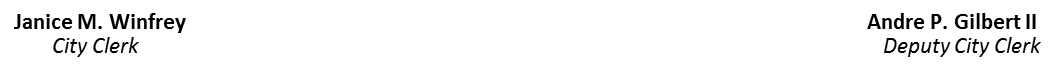 October 21, 2019NOTICE OF THE DETROIT CHARTER REVISION COMMISSION MEETING	In accordance with Section 5(4) of the Michigan Open Meetings Act, MCL 15.265(4), the Detroit Charter Revision Commission will hold a Meeting on Saturday, October 26, 2019 at 12:00 noon.  The meeting will be held at the Northwest Activities Center, 18100 Meyers Rd., Detroit, MI  48235.  The telephone number is (313) 578-7500.  The Public is invited and encouraged to attend.	Additional information regarding this meeting may be obtained from the Office of the City Clerk at (313) 224-3266.